Ingrediënten:400 gr     paella rijst
1     ons  gepelde rivierkreeftjes    (aantal gekookte rivierkreeftjes ter garnering)
125 gr    chorizo worst, fijngesneden
200 gr    kipfilet, gaar in mini blokjes
100 gr    boontjes, gekookt
100 gr    doperwten50   gr    mais1             winterwortel, fijngesnedenBereiding:Kook de rijst volgens de gebruiksaanwijzing van de verpakking.Snijd de chorizoworst, kipfilet, boontjes en winterwortel fijn.
Voeg deze tezamen met de doperwten, mais en de gepelde rivierkreeftjes door de rijst en warm alles goed door.Schep de paella in een ruime schaal en garneer deze af met gekookte rivierkreeftjes.Opmerking:Echte paella maken is tijdrovender dan deze versie. Deze snelle paella is voor bij een groot buffet i.p.v. bijvoorbeeld een rijstsalade.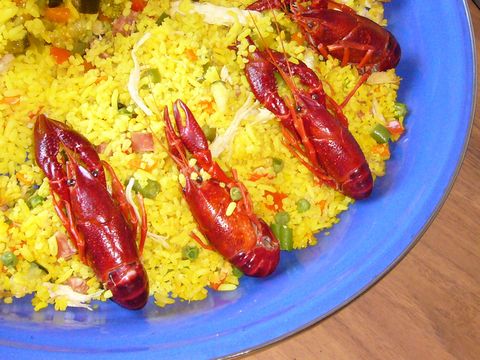 